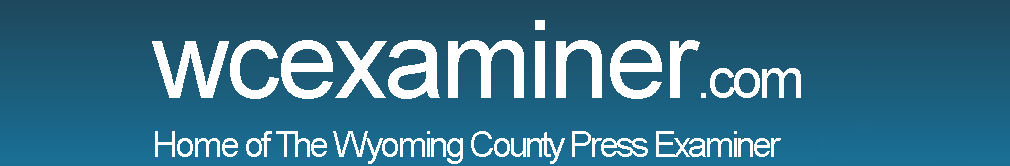 Trail to hire new K-12 principal
Brook  Williams / Published: October 9, 2019The Lackawanna Trail School Board interviewed two candidates in executive session this week for the K-12 principal of student management position.Rebekah King formerly held the position and resigned for unknown reasons in September.Board president David Thorne said at Monday’s work session that the board plans to announce the name, salary and start date of the new principal next week.Board members also hope to soon approve a settlement and release agreement between the school district and King.On Monday, the board heard from Melissa Hatala of The Nutrition Group, which provides breakfast and lunch at Lackawanna Trail.Hatala provided an update on how cafeteria operations have been going since the beginning of the school year.“We’re above budget in lunches and above budget in ala carte sales per day,” she said.Breakfast sales have been below budget, but she said all sales typically start out lower.Nutrition Group was pleased to see quick increases in lunch and ala carte sales, and has been working on increasing breakfast sales.She also highlighted the special programs The Nutrition Group holds throughout the year such as Lunch for Life and Food Fusion, as well as a new marketing campaign that seeks to make school cafeterias seem more like a cafe or restaurant.‘Grab and Go’ sandwiches, wraps, salads and snacks, which are packed each day by cafeteria staff, have also been successful at Trail and provide more options for students.“They take a lot of pride in what they put out,” Food Service Director Barb Cwikla said of her food service staff in the district.Next week, the board will vote to adopt Policy 828: Fraud and approve Christopher Hooker as a volunteer for the boys junior high basketball team during the 2019-20 season.Before adjourning the work session, the board went into executive session again to discuss personnel and contracts.The Lackawanna Trail School Board is scheduled to meet again on Tuesday, Oct. 15 at 7:30 p.m., as the district is closed on Monday, Oct. 14 for Columbus Day.